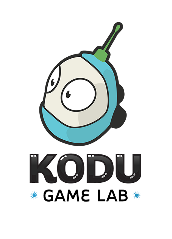 РОЗРОБКА ПРОСТОЇ ГРИ «ПОЛЮВАННЯ В АКВАРІУМІ» Обираємо  меню «ПУСК» «Усі програми» -> «Microsoft Research» ->  «Kodu Game Lab».Обираємо у головному меню «Kodu Game Lab» послугу «Загрузить мир».На відкритій сторінці натискаємо на копку «Примеры».За допомогою мишки і стрілок, або клавіш управління курсором обираємо ігровий світ «Shooting Fish».Натискаємо ліву кнопку мишки на плитці із відображенням обраного ігрового світу та обираємо послугу «Грати».Ми завантажуємо приклад ігрового світу (сцени)  для подальшої зміни та розробки нової гри.Після завантаження нашої сцени переходимо у режим редагування. Натиснувши клавішу ESC.Завантажиться сцена із послугами додавання та редагування та об’єктів сцени та персонажів. 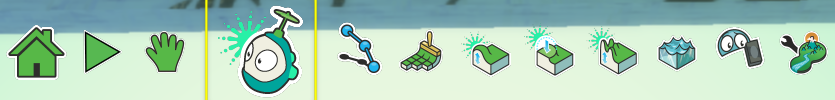 Кожна послуга після її обирання містить детальну підказку, стосовно її використання.Ознайомитися із призначенням кожної послуги.Обираємо послугу додати об’єкт . 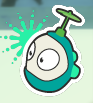 Встановлюємо курсор мишки в сцені і натискаємо праву кнопку для виклику меню об’єктів які можна додати на нашу сцену.Додаємо головного героя Kodu. При потребі можна його перемістити у потрібне місце розроблюваної сцени.У локальному меню кожного обєкта міститься послуга для редагування його поведінки (програмування). Ідея програмування поведінки об’єкта полягає у визначенні події коли вона настала «Когда» і заданні виконуваних дій «Делать». Додамо такі події:натиснення на клавіш пробіл — постріл ракетою;натиснення на клавішу «стрілка вліво» — поворот головного героя вліво;натиснення на клавішу «стрілка вправо» — поворот головного героя вправо;після попадання ракети в літаючу рибу лічильник збільшуємо на 1. На рисунку подано програму управління нашим героєм.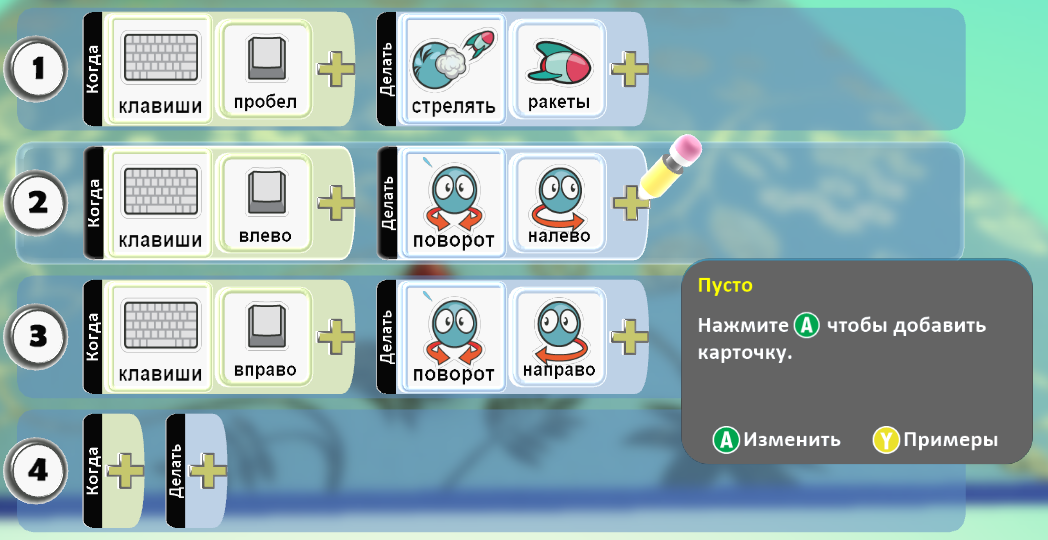 Завдання для самостійного виконання:Змінити поведінку героя, щоб замість поворотів вліво, вправо він рухався вліво та вправо, залежно від натиснення клавіші управління курсором.Додати рух головного героя вперед, натиснення клавіші управління курсором вгору.Посилання:http://www.kodugamelab.com